УКАЗПРЕЗИДЕНТА РЕСПУБЛИКИ АДЫГЕЯО ПРЕМИИ ГЛАВЫ РЕСПУБЛИКИ АДЫГЕЯВ ОБЛАСТИ ЖУРНАЛИСТИКИВ целях повышения профессионального мастерства, поощрения и поддержки журналистов, внесших значительный вклад в развитие журналистики, постановляю:1. Учредить две ежегодные премии Главы Республики Адыгея в области журналистики в размере 200 тысяч рублей каждая.(в ред. Указа Президента Республики Адыгея от 02.06.2009 N 58, Указов Главы Республики Адыгея от 10.11.2011 N 130, от 12.03.2019 N 28, от 03.08.2023 N 101)2. Утвердить:1) Положение о премии Главы Республики Адыгея в области журналистики согласно приложению N 1;(в ред. Указа Главы Республики Адыгея от 10.11.2011 N 130)2) состав Комиссии по присуждению премии Главы Республики Адыгея в области журналистики согласно приложению N 2;(в ред. Указа Главы Республики Адыгея от 10.11.2011 N 130)3) Положение о Комиссии по присуждению премии Главы Республики Адыгея в области журналистики согласно приложению N 3.(в ред. Указа Главы Республики Адыгея от 10.11.2011 N 130)3. Установить, что финансирование затрат на награждение лауреатов премии Главы Республики Адыгея в области журналистики производится за счет ассигнований, предусмотренных на эти цели в республиканском бюджете Республики Адыгея по Комитету Республики Адыгея по делам национальностей, связям с соотечественниками и средствам массовой информации.(в ред. Указа Главы Республики Адыгея от 10.11.2011 N 130)4. Настоящий Указ вступает в силу со дня его подписания.Президент Республики АдыгеяА.ТХАКУШИНОВг. Майкоп30 апреля 2008 годаN 41Приложение N 1к УказуПрезидента Республики Адыгеяот 30 апреля 2008 г. N 41ПОЛОЖЕНИЕО ПРЕМИИ ГЛАВЫ РЕСПУБЛИКИ АДЫГЕЯВ ОБЛАСТИ ЖУРНАЛИСТИКИI. Общие положения1. Премия Главы Республики Адыгея в области журналистики (далее - Премия) присуждается за журналистские работы, освещающие в средствах массовой информации социально-экономическую, общественно-политическую и иную значимую тематику, по итогам открытого конкурса по следующим номинациям:(в ред. Указа Главы Республики Адыгея от 10.11.2011 N 130)1) газетная (журнальная) публикация;2) теле-, радиопрограмма.(п. 1 в ред. Указа Президента Республики Адыгея от 02.06.2009 N 58)2. Премия присуждается один раз в год и приурочивается к Дню российской печати.3. Журналистские работы, выдвинутые на соискание Премии, направляются в Комиссию по присуждению премии Главы Республики Адыгея в области журналистики (далее - Комиссия).(в ред. Указа Главы Республики Адыгея от 10.11.2011 N 130)4. Список представленных на соискание Премии журналистских работ, их авторов и выдвинувших их организаций публикуется в официальных средствах массовой информации Республики Адыгея для их обсуждения. Предложения по журналистским работам принимаются Комиссией и учитываются при рассмотрении журналистских работ.5. Предложения Комиссии о присуждении Премии направляются Главе Республики Адыгея не позднее 1 декабря текущего года.(в ред. Указа Главы Республики Адыгея от 10.11.2011 N 130)6. Премия присуждается Указом Главы Республики Адыгея. Лауреату Премии вручается диплом "Лауреат премии Главы Республики Адыгея в области журналистики" по форме согласно приложению N 1.(в ред. Указа Главы Республики Адыгея от 10.11.2011 N 130)7. Премия является самостоятельной выплатой, не исключающей права на получение других стипендий, премий, грантов. Повторное выдвижение журналистских работ отдельных авторов и авторских коллективов, являющихся лауреатами Премии, может осуществляться по истечении трех лет со дня присуждения Премии.(п. 7 в ред. Указа Главы Республики Адыгея от 24.03.2015 N 36)8. Информация о лауреате Премии публикуется в официальных средствах массовой информации Республики Адыгея.II. Порядок выдвижения журналистских работна соискание Премии1. Выдвижение журналистских работ на соискание Премии осуществляется органами исполнительной власти Республики Адыгея, творческими союзами, общественными объединениями, научными и образовательными учреждениями, редакциями газет, журналов и иных печатных и электронных средств массовой информации Республики Адыгея.(в ред. Указа Главы Республики Адыгея от 03.08.2023 N 101)2. На соискание Премии выдвигаются журналистские работы только после их опубликования в газетах (журналах) или выхода в телевизионный и радиоэфир в законченном виде в течение года.3. На соискание Премии могут быть выдвинуты журналистские работы отдельных авторов и авторских коллективов. Авторский коллектив должен состоять из основных авторов (исполнителей) и не может превышать пяти человек. Включение в состав авторского коллектива соискателей лиц по признаку административной, консультативной и организационной работы не допускается. Один и тот же соискатель не может быть выдвинут по двум и более работам.4. Документы по каждому кандидату на присуждение Премии должны включать:1) заявку на участие в конкурсе на соискание премии Главы Республики Адыгея в области журналистики по форме согласно приложению N 2;(в ред. Указа Главы Республики Адыгея от 10.11.2011 N 130)2) краткую аннотацию представленной на соискание Премии журналистской работы.5. Журналистские работы представляются в виде газетных (журнальных) вырезок, подшитых в альбом или вложенных в специальную папку (не менее 10 копий), а теле- и радиоматериалы, вышедшие в эфир, - в виде копий (на лазерных дисках DVD, CD) с приложением сценариев и микрофонных папок (не менее 10 копий).6. Также могут быть представлены статьи, публикации и иные печатные материалы и отзывы о представленных на соискание Премии журналистских работах.7. Все документы, связанные с выдвижением на присуждение Премии, направляются по адресу: 385000, город Майкоп, улица Крестьянская, 236, тел. 52-36-01, факс 52-10-16, e-mail: komnac01@rambler.ru, Комиссия по присуждению премии Главы Республики Адыгея в области журналистики.(п. 7 в ред. Указа Главы Республики Адыгея от 10.11.2011 N 130)Приложение N 1к Положению о премииГлавы Республики Адыгеяв области журналистики    На 1 странице диплома:            "Государственный герб Республики Адыгея, d = 3 см"                                  ДИПЛОМ                  Лауреата премии Главы Республики Адыгея                          в области журналистики    На 3 странице диплома:             "Графический рисунок с журналистской символикой"             Присвоить звание "Лауреат премии Главы Республики                      Адыгея в области журналистики"____________________________________________________________________________________________________________________________________________________________________________________________________________________________________________________________________________________________________________Глава Республики Адыгея                                       А. Тхакушинов                       "___" ______________ ____ г.                                г. МайкопПриложение N 2к Положению о премииГлавы Республики Адыгеяв области журналистикиЗАЯВКА НА УЧАСТИЕ В КОНКУРСЕ НА СОИСКАНИЕ ПРЕМИИГЛАВЫ РЕСПУБЛИКИ АДЫГЕЯ В ОБЛАСТИ ЖУРНАЛИСТИКИ1. Фамилия ________________________________________________________________   Имя ________________________ Отчество___________________________________2. Должность, место работы_________________________________________________                                     (полное наименование учреждения)______________________________________________________________________________________________________________________________________________________3. Пол_________ 4. Дата рождения___________________________________________                                           (число, месяц, год)5. Место рождения _________________________________________________________    (страна, республика, край, область, город, поселок, село, деревня, аул)___________________________________________________________________________6. Образование ____________________________________________________________                   (наименование учебного заведения, год окончания,___________________________________________________________________________                            ученая степень, ученое звание)7. Домашний адрес ____________________________________________________________________________________________________________________________________8. Общий стаж работы ________________9. Стаж работы в данной отрасли _____________10. Наименование  публицистического теле-, радио-  и  печатного  материала,выдвигаемого на соискание премии ___________________________________________________________________________________________________________________________________________________________________________________________________________________________________________________________________________Кандидатура ____________________________________________________________________________________________________________________________ рекомендована___________________________________________________________________________            (наименование организации, структурного подразделения)_________________________________________________________________________________________________________________________________________________________________________________________________________________________________                            (дата, N протокола)Подпись руководителя_________________________________________________________________(подпись руководителя организации или структурного подразделения)Дата _________________200__ года                                      МППриложение N 2к УказуПрезидента Республики Адыгеяот 30 апреля 2008 г. N 41СОСТАВКОМИССИИ ПО ПРИСУЖДЕНИЮ ПРЕМИИ ГЛАВЫ РЕСПУБЛИКИ АДЫГЕЯВ ОБЛАСТИ ЖУРНАЛИСТИКИПриложение N 3к УказуПрезидента Республики Адыгеяот 30 апреля 2008 г. N 41ПОЛОЖЕНИЕО КОМИССИИ ПО ПРИСУЖДЕНИЮ ПРЕМИИ ГЛАВЫРЕСПУБЛИКИ АДЫГЕЯ В ОБЛАСТИ ЖУРНАЛИСТИКИ1. Комиссия по присуждению премии Главы Республики Адыгея в области журналистики (далее - Комиссия) является постоянно действующим коллегиальным органом при Главе Республики Адыгея.(в ред. Указа Главы Республики Адыгея от 10.11.2011 N 130)2. В своей деятельности Комиссия руководствуется Конституцией Российской Федерации и федеральными законодательством, Конституцией Республики Адыгея и законодательством Республики Адыгея, а также настоящим Положением.3. Комиссия:1) объявляет в официальных средствах массовой информации Республики Адыгея об открытом конкурсе на соискание премии Главы Республики Адыгея в области журналистики (далее - Премия);(в ред. Указа Главы Республики Адыгея от 10.11.2011 N 130)2) принимает и рассматривает представленные журналистские работы, а также материалы отзывов, замечаний, экспертных заключений по ним;3) публикует список журналистских работ, представленных на соискание Премии, в республиканских газетах "Советская Адыгея" и "Адыгэ макъ";(в ред. Указа Главы Республики Адыгея от 14.03.2012 N 70)4) готовит предложения Главе Республики Адыгея по присуждению Премии.(в ред. Указа Главы Республики Адыгея от 10.11.2011 N 130)4. Комиссия принимает выдвинутые на соискание Премии журналистские работы и документы к ним с 1 октября до 1 ноября текущего года и рассматривает их с 1 ноября по 30 ноября текущего года.5. В случае если на соискание Премии выдвинута журналистская работа члена Комиссии, его автор не принимает участия в заседании Комиссии при обсуждении и голосовании.6. Комиссия работает во взаимодействии с органами исполнительной власти Республики Адыгея, творческими союзами и общественными организациями, коллективами редакций средств массовой информации и имеет право привлекать экспертов для рецензирования представленных на соискание Премии журналистских работ и дачи различных заключений.(в ред. Указа Главы Республики Адыгея от 03.08.2023 N 101)7. Состав Комиссии утверждается Главой Республики Адыгея.(в ред. Указа Главы Республики Адыгея от 10.11.2011 N 130)8. В состав Комиссии входят председатель Комиссии, заместитель председателя Комиссии, секретарь и члены Комиссии.9. Председатель Комиссии руководит деятельностью Комиссии, а в его отсутствие - заместитель председателя Комиссии.10. Секретарь Комиссии организует деятельность Комиссии, осуществляет прием и подготовку документов для рассмотрения на заседании Комиссии, оповещает членов Комиссии и приглашенных лиц о заседании Комиссии не позднее чем за три дня до заседания Комиссии, знакомит членов Комиссии с вопросами, выносимыми на ее рассмотрение, ведет протоколы заседания Комиссии и готовит выписки из протоколов.(в ред. Указа Главы Республики Адыгея от 14.03.2012 N 70)11. Протокол составляется в двух экземплярах и подписывается всеми членами Комиссии.12. Заседания Комиссии проводятся по мере необходимости. Заседание Комиссии считается правомочным, если на нем присутствует большинство членов Комиссии. Решения Комиссии принимаются путем открытого голосования простым большинством голосов от числа присутствующих на заседании членов Комиссии. В случае равенства голосов решающим считается голос председательствующего.13. Члены Комиссии могут высказывать в отношении принятого решения особое мнение, которое также заносится в протокол.14. Организационно-техническое обеспечение деятельности Комиссии осуществляет Комитет Республики Адыгея по делам национальностей, связям с соотечественниками и средствам массовой информации.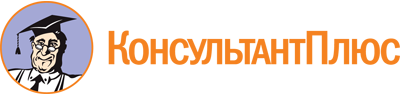 Указ Президента РА от 30.04.2008 N 41
(ред. от 03.08.2023)
"О премии Главы Республики Адыгея в области журналистики"
(вместе с "Положением о премии Главы Республики Адыгея в области журналистики", "Составом Комиссии по присуждению премии Главы Республики Адыгея в области журналистики", "Положением о Комиссии по присуждению премии Главы Республики Адыгея в области журналистики")Документ предоставлен КонсультантПлюс

www.consultant.ru

Дата сохранения: 11.11.2023
 30 апреля 2008 годаN 41Список изменяющих документов(в ред. Указа Президента Республики Адыгея от 02.06.2009 N 58,Указов Главы Республики Адыгея от 10.11.2011 N 130, от 14.03.2012 N 70,от 24.03.2015 N 36, от 23.10.2015 N 157, от 09.11.2016 N 177,от 09.10.2017 N 166, от 13.03.2018 N 45, от 28.09.2018 N 132,от 12.03.2019 N 28, от 28.10.2019 N 135, от 03.08.2023 N 101)Список изменяющих документов(в ред. Указа Президента Республики Адыгея от 02.06.2009 N 58,Указов Главы Республики Адыгея от 10.11.2011 N 130,от 24.03.2015 N 36, от 03.08.2023 N 101)Список изменяющих документов(в ред. Указа Главы Республики Адыгея от 10.11.2011 N 130)Список изменяющих документов(в ред. Указа Главы Республики Адыгея от 10.11.2011 N 130)Список изменяющих документов(в ред. Указов Главы Республики Адыгеяот 09.10.2017 N 166, от 13.03.2018 N 45, от 28.09.2018 N 132,от 28.10.2019 N 135, от 03.08.2023 N 101)Конов З.А.заместитель Руководителя Администрации Главы Республики Адыгея и Кабинета Министров Республики Адыгея, начальник Управления по взаимодействию с федеральными органами власти и внутренней политике Администрации Главы Республики Адыгея и Кабинета Министров Республики Адыгея, председатель КомиссииШхалахов А.А.председатель Комитета Республики Адыгея по делам национальностей, связям с соотечественниками и средствам массовой информации, заместитель председателя КомиссииЩербаков К.К.заместитель председателя Комитета Республики Адыгея по делам национальностей, связям с соотечественниками и средствам массовой информации, секретарь КомиссииБзегежев А.К.председатель Адыгейского республиканского отделения Общероссийской общественной организации "Союз журналистов России" (по согласованию)Кумпилов Т.М.начальник отдела мониторинга социальных медиа Пресс-службы Главы Республики АдыгеяМешлок С.А.главный редактор государственного бюджетного учреждения Республики Адыгея "Редакция республиканской газеты "Адыгэ макъ"Чундышко З.Н.главный редактор государственного бюджетного учреждения Республики Адыгея "Редакция республиканской газеты "Советская Адыгея"Шишева Л.В.исполняющий обязанности директора филиала федерального государственного унитарного предприятия "Всероссийская государственная телевизионная и радиовещательная компания" "Государственная телевизионная и радиовещательная компания "Адыгея", заместитель директора филиала - начальник службы информационных программ телевидения филиала "Всероссийская государственная телевизионная и радиовещательная компания" "Государственная телевизионная и радиовещательная компания "Адыгея" (по согласованию)Список изменяющих документов(в ред. Указов Главы Республики Адыгея от 10.11.2011 N 130,от 14.03.2012 N 70, от 03.08.2023 N 101)